RISANJE V GEOMETRIJI IN TEHNIKI (3D tisk in modeliranje)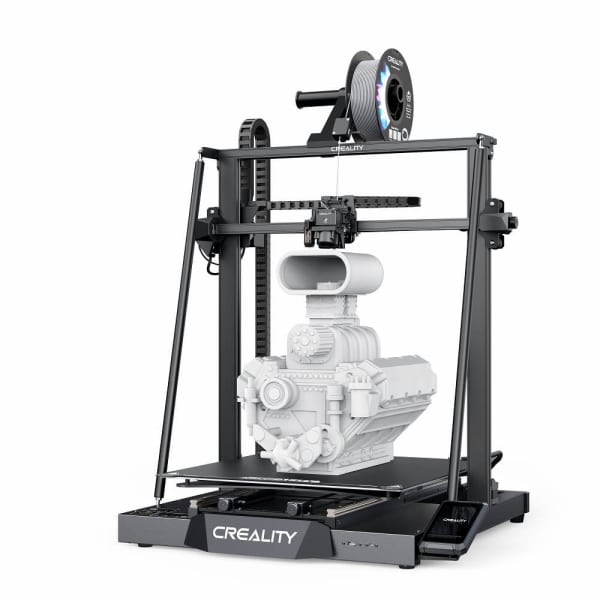 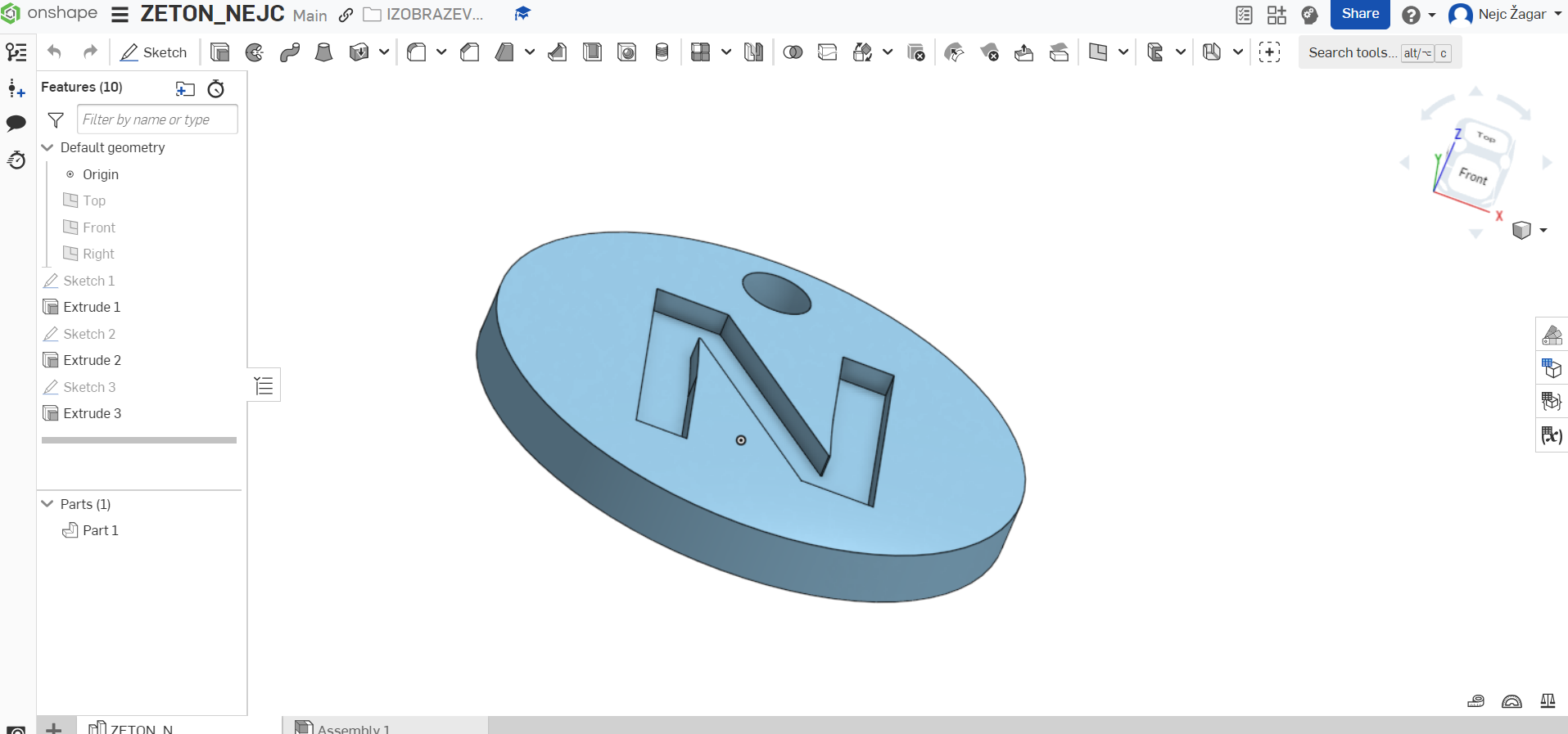 Risanje v geometriji in tehniki je izbirni predmet, ki ga učenci izberejo v 7., 8. in/ali 9. razredu.
Izvajamo ga v letnem obsegu 35 ur (9. razredi 32 ur)
Pri izbirnem predmetu bomo spoznavali različna programska orodja [Sketch Up, Curi, Onshape] za 3D modeliranje in naše kreacije tudi natisnili s 3D tiskalnikom. Vsak bo vsaj en model, ki ga bo izrisal sam, natisnil in ga odnesel domov.Splošni cilji predmeta
Učenci:povežejo znanja in izkušnje o grafični predstavitvi teles z različnih predmetnih področij in iz življenjskega okolja,raziskujejo in oblikujejo tridimenzionalne modele preprostih tehničnih predmetov in predmetov iz okolja,spoznajo in uporabijo orodja in postopke tridimenzionalnega modeliranja predmetov v virtualnem prostoru,modele smiselno uporabijo za grafično predstavitev,oblikujejo tridimenzionalni model in ga uporabijo s pomočjo dvodimenzionalnih risb pri izdelavi predmeta iz različnih gradiv,spoznajo načine vnašanja podatkov (ročno, tridimenzionalno skeniranje) v grafični program in področja uporabe tridimenzionalnega modela, (upodobitev, izdelava, CNC, tiskanje, CAD ...),znajo kritično presoditi in vrednotiti modele na podlagi postavljenih meril in lastnih spoznanj,razvijajo sposobnost opazovanja, prostorske predstave, predstavljanja razmerij, figur in oblik, razumevanja tehničnih problemov, dojemanja zgradbe in funkcije tridimenzionalnega modela, ugotavljanja zvez med deli in celoto,s samostojnim ustvarjanjem, oblikovanjem, načrtovanjem in vrednotenjem spoznavajo in razvijajo lastne tehniške ustvarjalne sposobnosti, sposobnosti konstruktivnega mišljenja in fantazije, gojijo sodelovanje in delovne odnose v skupini.